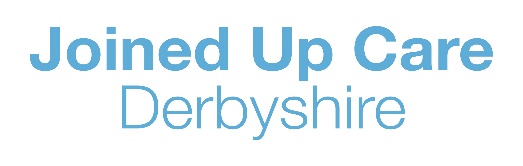 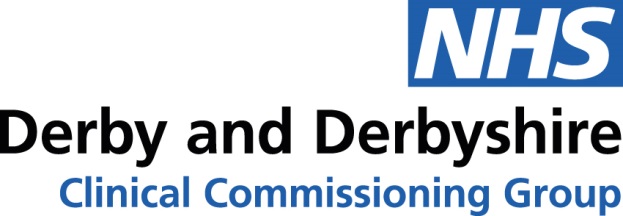 Mental Health and Wellbeing Support for Children, Young People, Parents and Carers during the Covid-19 PandemicWe know that the closure of schools due to the Covid-19 pandemic has the potential to be an anxious and uncertain time for children, young people, parents and carers across Derby and Derbyshire. We are pleased to be able to offer the following services to support the whole family. Please share these with your colleagues.  Mental Health Support Line A new mental health support line run by Derbyshire Healthcare Foundation Trust and operating seven days a week between the hours of 9am and midnight has been set up to provide access to support for people of all ages in Derby and Derbyshire. Please call number 0300 790 0596 where mental health professionals will be on hand to advise, there may be a low cost charge for this.  For more information, please visit: https://www.derbyshirehealthcareft.nhs.uk/getting-help/coronavirus-covid-19/mental-health-support-lineChildrens Adolescent Mental Health Services (CAMHS) There are two main CAMHS services in Derby and Derbyshire; one is run by Chesterfield Royal Hospital in North Derbyshire and the other by Derbyshire Healthcare Foundation Trust in Derby City and South Derbyshire. North Derbyshire CAMHS Service: Website: www.camhsnorthderbyshire.nhs.ukHow to refer: https://www.camhsnorthderbyshire.nhs.uk/how-to-referSouth Derbyshire and Derby City CAMHS Service: Website: www.derbyshirehealthcareft.nhs.uk/services/childrens-mental-health-services-camhs-derby-and-southern-derbyshire How to refer: https://www.derbyshirehealthcareft.nhs.uk/services/childrens-mental-health-services-camhs-derby-and-southern-derbyshire/im-professional/single-point-access-referral-form CAMHS Specialist Community Advisors: Specialist Community Advisors (SCAs) provide consultations to all professionals from statutory, community and voluntary organisations about the Mental Health and well-being of child or young person.  Each locality within Derbyshire has a dedicated Specialist Community Adviser. See below for their contact details.Targeted Intervention Community Triage (TICT) (Low to Moderate Mental Health Needs Support)An interim service has been set up as a result of Covid-19 to direct referrals to a range of community providers offering additional 1:1 targeted interventions to support children and young people across Derby & Derbyshire with low to moderate level mental health needs at this particularly difficult time. The interventions, that include 1:1 therapeutic counselling and 1:1 peer support sessions via multi-media platforms, can help children and young people who are experiencing depression, low mood, bereavement, stress, panic or anxiety and aim to enable CYP to cope better and prevent further escalation of issues.  To make a referral please complete the online referral form. An experienced therapist will contact the child, young person or parent to complete a triage assessment and make individualised recommendations and appropriate onward referrals If you need further guidance about the TICT offer and process, please contact your local CAMHS Specialist Community Adviser.Non COVID-19 related referrals can continue to be made into the Build Sound Minds service.Self Help for CYP/Parents/CarersDerby and Derbyshire Emotional Health & Wellbeing Website: The Derby and Derbyshire Emotional Health and Wellbeing website is a new website that has been set up and contributed to by key organisations in the area. The website provides a one-stop-shop to find local information about emotional health and wellbeing support and other related information that is available. Visit: www.derbyandderbyshireemotionalhealthandwellbeing.ukOnline Digital Counselling SupportChildren and Young People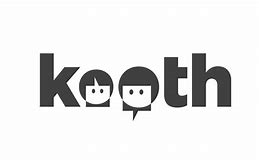 The Kooth service provides free, online mental health and wellbeing support from accredited counsellors for 11-25 year olds in Derby and Derbyshire from 12 noon until 10pm on weekdays and 6pm-10pm on weekends. Additionally, the service will provide 24/7 access to online forums where concerns and relevant articles can be shared and discussed. To access Kooth, please visit www.kooth.com and create a free account. Parents and Carers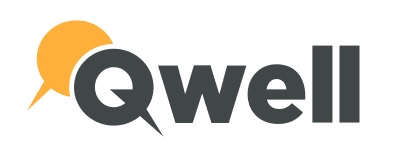 The Qwell service provides free, online mental health and wellbeing support from 12 noon-10pm on weekdays and 6pm-10pm on weekends from accredited counsellors for parents and carers in Derby and Derbyshire whose children are under the age of 18. Additionally, the service provides 24/7 access to online forums where concerns and relevant articles can be shared and discussed. To access Qwell, please visit www.qwell.io and create a free account. AREANAMETel NoEmail addressErewash North & SouthAmanda Selby, Clinical Lead07768 671397amanda.selby1@nhs.netSouthern DerbyshireDawn Wain07717 782268Dawn.wain@nhs.netAmber Valley & South DalesRachael McIlwrick07917 243130Rachael.mcilwrick@nhs.netDerby City locality 1,2 & 5Sonia Simpson-Brown07833 927241Sonia.simpson-brown@nhs.netErewash and Southern Derbyshire  Angela Jordan07787 274992angela.jordan6@nhs.netAmber Valley and City locality 3&4Miriam Krepa07717 538764Miriam.krepa@nhs.netHigh Peak and North DalesSam Jones, Team   Lead North07900 243 578samantha.jones27@nhs.net   Chesterfield South & Central:Liz Stephens07795 354 988e.stephens1@nhs.netChesterfield Nth, Staveley & BrimingtonNatalya Van Steenbergen07766 697 940natalya.vansteenbergen@nhs.netBolsover and North East District:Sophie Tipple07825 995 967sophie.tipple@nhs.net   Dronfield, Eckington and Clowne:Marie North07899 962 773marienorth@nhs.net